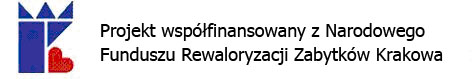 Załącznik nr 3 do SIWZZnak sprawy: KA-2/049/2017 Zamawiający: Politechnika Krakowska im. Tadeusza Kościuszki,Dział Zamówień Publicznych,Faks 012/628-20-7Email: zampub@pk.edu.pl ul. Warszawska 24 W-9 /pok. 110, 31-155 KRAKÓWWykonawca:…………………………………….…...…………………………………………(pełna nazwa/firma, adres, w zależności od podmiotu: NIP/PESEL, KRS/CEiDG)reprezentowany przez:……………………………………………………………………………………(imię, nazwisko, stanowisko/podstawa do reprezentacji)Oświadczenie wykonawcy składane na podstawie art. 25a ust. 1 ustawy z dnia 29 stycznia 2004 r.  Prawo zamówień publicznych (dalej jako: ustawa Pzp), dotyczące:PRZESŁANEK WYKLUCZENIA Z POSTĘPOWANIAORAZ SPEŁNIANIA WARUNKÓW UDZIAŁU W POSTĘPOWANIUNa potrzeby postępowania o udzielenie zamówienia publicznego pn. Remont konserwatorski posadzek oraz polichromii ściennych w budynku KN-1 Wydziału Architektury Politechniki Krakowskiej przy ul. Kanoniczej nr 1 w Krakowie, prowadzonego przez Politechnikę Krakowską im. T. Kościuszki, ul. Warszawska 24, 31-155 Kraków, oświadczam, co następuje:OŚWIADCZENIA DOTYCZĄCE WYKONAWCY:Oświadczam, że nie podlegam wykluczeniu z postępowania na podstawie art. 24 ust 1 pkt 12-23 i art. 24    ust 5 pkt 1,2 i 4 ustawy Pzp.…………….……. (miejscowość), dnia ………….……. r. 							…………………………………………(podpis)*Oświadczam, że zachodzą w stosunku do mnie podstawy wykluczenia z postępowania na podstawie art. …….. ustawy Pzp (podać mającą zastosowanie podstawę wykluczenia spośród wymienionych w art. 24 ust. 1 pkt 13-14, 16-20 i/lub art. 24 ust. 5 pkt 1,2 i 4 ustawy Pzp). Jednocześnie oświadczam, że w związku z ww. okolicznością, na podstawie art. 24 ust. 8 ustawy Pzp podjąłem następujące środki naprawcze:…………………………………………………………………………………………..…………………...........……………………………………………………………………………………………………………………………………….……. (miejscowość), dnia …………………. r. 							…………………………………………(podpis)*wypełnić jeśli dotyczyOświadczam, że spełniam warunki udziału w postępowaniu określone przez zamawiającego w  pkt 6.2 SIWZ…………….……. (miejscowość), dnia ………….……. r. 							…………………………………………(podpis)*INFORMACJA W ZWIĄZKU Z POLEGANIEM NA ZASOBACH INNYCH PODMIOTÓW: Oświadczam, że w celu wykazania spełniania warunków udziału w postępowaniu, określonych przez zamawiającego w pkt 6.2 SIWZ, polegam na zasobach następującego/ych podmiotu/ów: ………………………………………………………………………………………………………………………...……………………………………………………………………………………………………………….…….,w następującym zakresie: …………………………………………………………………………………………...……………………………………………………………………………………………………………………….(wskazać podmiot i określić odpowiedni zakres dla wskazanego podmiotu). …………….……. (miejscowość), dnia ………….……. r. 							…………………………………………(podpis)*wypełnić jeśli dotyczy*OŚWIADCZENIE DOTYCZĄCE PODMIOTU/-ÓW, NA KTÓREGO/-YCH ZASOBY POWOŁUJE SIĘ WYKONAWCA:Oświadczam, że następujący/e podmiot/y, na którego/ych zasoby powołuję się w niniejszym postępowaniu, tj.: …………………………………………………………………….……………………………………………..(podać pełną nazwę/firmę, adres, a także w zależności od podmiotu: NIP/PESEL, KRS/CEiDG)nie podlega/ją wykluczeniu z postępowania o udzielenie zamówienia.…………….……. (miejscowość), dnia …………………. r. 							…………………………………………(podpis)*wypełnić jeśli dotyczyINFORMACJA O PODWYKONAWCACH:Oświadczam, że:- Zamierzam wykonać zamówienie samodzielnie*- Zamierzam powierzyć podwykonawcom*:…………………………..……..…………………………………………..….……………………………………..……………………………………………………………………………………………………………………….(podać pełną nazwę/firmę, adres, a także w zależności od podmiotu: NIP/PESEL, KRS/CEiDG),wykonanie następujących części zamówienia*:…………….……. (miejscowość), dnia …………………. r. 							…………………………………………(podpis)*niepotrzebne skreślić*OŚWIADCZENIE DOTYCZĄCE PODWYKONAWCY NIEBĘDĄCEGO PODMIOTEM, NA KTÓREGO ZASOBY POWOŁUJE SIĘ WYKONAWCA:Oświadczam, że następujący/e podmiot/y, będący/e podwykonawcą/ami: ……………………………………………………………………..….…… (podać pełną nazwę/firmę, adres, a także w zależności od podmiotu: NIP/PESEL, KRS/CEiDG), nie podlega/ą wykluczeniu z postępowania 
o udzielenie zamówienia.…………….……. (miejscowość), dnia …………………. r. 							…………………………………………(podpis)*wypełnić jeśli dotyczyINFORMACJA DOTYCZĄCA PRZYNALEŻNOŚCI WYKONAWCY DO GRUPY MAŁYCH / ŚREDNICH PRZEDSIĘBIORSTW: Informuję, że jest małym/średnim przedsiębiorcą w rozumieniu Rozdziału 7 ustawy z dnia 2 lipca 2004 r. o swobodzie działalności gospodarczej (tekst jednolity Dz. U. z 2016 r. poz. 1829):  TAK* NIE** - wybrać właściwe poprzez postawienie znaku X we właściwym polu…………….……. (miejscowość), dnia ………….……. r. 							…………………………………………(podpis)OŚWIADCZENIE DOTYCZĄCE PODANYCH INFORMACJI:Oświadczam, że wszystkie informacje podane w powyższych oświadczeniach są aktualne 
i zgodne z prawdą oraz zostały przedstawione z pełną świadomością konsekwencji wprowadzenia zamawiającego w błąd przy przedstawianiu informacji.…………….……. (miejscowość), dnia …………………. r. 							…………………………………………(podpis)Lp.Część zamówienia (podać zakres robót)Nazwa (firma) podwykonawcy12